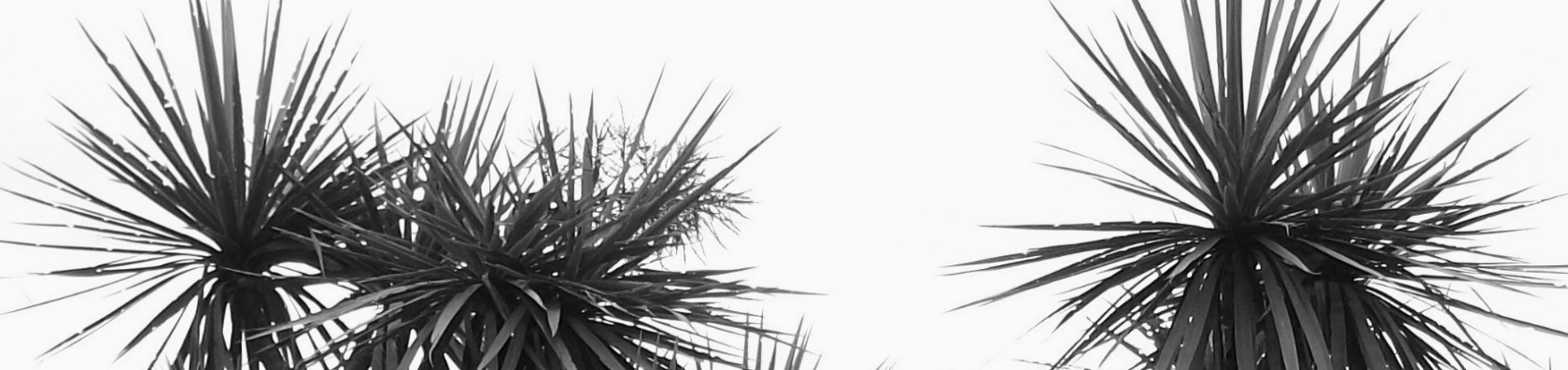 HOW TO ORDER?We prefer orders by email, to prevent errors in the species ordered. Download this Word document file, Complete with your species, number, and grade size preferred, and complete the final page.Take note of column headings for grade size: Re-vegetation (root trainer) or Landscape (potted) grade.Save as a document and send back to us as an attachment to your email.ORDER CONFIRMATION:We will email/phone an order confirmation as soon as possible after receipt of your order.  We will advise any species or grade/size alternatives for the planting season and expected cost at this time.GRADES AND PRICING:Re-vegetation grades available in 1/2LTR or R/T (orders over 100) priced at $2.75 + GST. Specialty and podocarps $3.50 + GSTNote: R/T orders under 100 plants $3.50 + GST. R/T ordered in multiples of 4.Landscape grades available in 2.0-3.6LTR pots priced at $8.00 + GST. Specialty and podocarps $9.00 + GST.All stocks are subject to availability. Some species or grades may become limited during the nursery OPEN season.  We will communicate alternatives where necessary, and update availability throughout the season.  Tree heights and character descriptions are given in good faith and are subject to natural variables beyond our control.A good site for further reference: https://www.nzpcn.org.nz/  KEY: 		AVAIL = availableYes = species is available in the grade of the associated column.SOLD = not currently available, but still on our stock list for supply next year.____ = Box to enter your number requested.FERNSI accept the terms and conditions below.  	   YES	                NAME: ________						DATE:________TERMS OF TRADEDELIVERY: delivery will be by collection from the nursery, unless arranged otherwise.  The goods become the responsibility and are at the sole risk of the customer on leaving the nursery premises.payment: In some instances, we reserve the right to request a deposit which will be discussed with you at the time of ordering. All accounts are payable within 14 days unless an approved trade account holder has been agreed with the proprietor. Our preferred method of payment is by electronic banking. We do not have eftpos or credit card facilities.INVOICING: An invoice will be provided on the day your order leaves the nursery, this will include GST, the number of items, bank account details for payment and if any, delivery charges. CLAIMS: We take special care in the packing and supply of our plants to ensure they are provided in good condition. Any complaints or shortages must be lodged within seven days of receipt of goods.All goods remain the property of Westbank Natives until full payment has been received.Right plant            Right place               Right time370 Motueka River Westbank RoadRD 1 Motueka 03 528 9858EMAIL westbanknatives@gmail.comstock list & ORDER 2022           CUSTOMER namE: ________           ADDRESS:  _______________           phone: _____________           mOBILE: _____________           EMAIL: ______________GROUND COVERSGROUND COVERSGROUND COVERSGROUND COVERSGROUND COVERSGROUND COVERStype, character, soil type.Re-veg (R/T) gradeRe-veg (R/T) gradelandscape GRADElandscape GRADEtype, character, soil type.availorderAVAILorderAcaena diocaStoloniferous, prostrate, perennial herb, forming diffuse to dense patches up to 1 m diam. Evergreen, hardy.Yes__Arthropodium cirratumRenga Renga lilyLily. Semi-deciduous, hardy. Dry, moist.Yes__Coprosma ‘black cloud’Ground cover. Hardy. Dry, moist.Yes__Coprosma brunneaWiry ground cover. Hardy. Dry, moist.Yes__Coprosma haweraGround covering. Hardy. Dry, moist.Yes__Coprosma ‘kirkii’Dense sprawling shrub. Hardy. Dry, moist.Yes__Muehlenbeckia axillarisCreeping ground cover -PohuehueDense ground cover. Hardy. Dry, moist.Yes__Myosotidium hortensiaChatham Is. forget-me-notCan tolerate some frost but prefers shelter. Dry, moist.Yes__Pimelia prostrataFast growing ground cover. Hardy. Dry, moist.Yes__Pimelia prostrata ‘seismica’Endemic to north-west to as far south as Cape Foulwind. Hardy. Dry, moist.Yes__Pratia angulataPanakenakeWhite flowering to red fruits ground cover. Die back over winter in cold conditions. Dry, moist.Yes__Scleranthus biflorusMoss plantLow growing moss ground cover. Hardy. Dry, moist.Yes__GRASS/RUSH/TUSSOCKGRASS/RUSH/TUSSOCKGRASS/RUSH/TUSSOCKGRASS/RUSH/TUSSOCKGRASS/RUSH/TUSSOCKGRASS/RUSH/TUSSOCKtype, character, soil type.Re-veg (R/T) gradeRe-veg (R/T) gradelandscape GRADElandscape GRADEtype, character, soil type.availorderAVAILorderAnemanthele lessonianaRainbow grassTussock-type grass. Prefers semi-shade. Dry, moist.Yes__Yes__Apodasmia similisOioi -jointed wire rushWetland reed. Hardy. Needs full sun. Moist, wet.Yes__Yes__Austroderia richardiiSouth Island toe toeLarge tussock. Hardy. Dry, moist, wet.Yes__Carex buchananiiCutty grass-sedgeUpright grass. Hardy. Dry.Yes__Carex comans ‘green’Coman’s greenSmall grass. Hardy. Dry, moist.Yes__Carex flagellifera greenWhip sedgeGrass. Hardy. Moist, wet.Yes__Carex germinataTussock grass -RautahiGrass. Hardy. Moist, wet.Yes__Carex sectaWetland sedgeGreen sedge. Hardy. Moist, wet.Yes__Carex testaceaSand carexGrass. Hardy-coastal. Dry, moist.Yes__Yes__Carex virgataSwamp sedgeSedge. Hardy. Dry, moist, wet.Yes__Chionochloa flavicansDwarf toeLarge tussock. Hardy. Dry, moist.Yes__Chionochloa rubraRed tussockLarge tussock. Hardy. Dry, moist, wet.Yes__Yes__Libertia ‘Grandiflora’NZ irisWide yellowish-green leaves up to 0.7M. Hardy. Dry, moist.Yes__Libertia ‘Ioxoides’Small grass-like, yellow-tinged green leaves up to 0.3M. Hardy. Dry, moist.Yes__Libertia ‘Peregrinans’MikoikoiSmall grass-like, brownish green leaves up to 0.5M. Hardy. Dry, moist.Yes__Poa citaSilver tussockTussock grass. Hardy. Dry, moist.Yes__Yes__TREESTREESTREESTREESTREESTREEStype, character, soil type.Re-veg (R/T) gradeRe-veg (R/T) gradelandscape GRADElandscape GRADEtype, character, soil type.availorderAVAILorderAgathis australis KauriSpecimen tree. Frost sensitive. Moist, wet.Yes__Alectryon excelsusTitokiSpecimen tree up to 6M. Frost tender. Moist.Yes__Aristotelia serrataWineberry/MakomakoSmall tree up to 6M. Semi-deciduous, frost tender when young. Moist, wet.Yes__Yes__Carpodetus serratusMarble leaf -putaputawetaShrub-tree. Hardy. Moist, wet.Yes__Yes__Coprosma lucidaShining karamuSmall tree. Hardy. Dry, moist.Yes__Yes__Coprosma middlemoreLush, glossy emerald green foliage. Full sun, hedging, hardy up to 1.2M.Yes__Coprosma robustaKaramuShelter plant. Tolerates light frosts. Dry, moist.Yes__Yes__Cordyline australisCabbage tree -Ti koukaNZ icon. Very hardy. Dry, moist, wet.Yes__Yes__Dacrycarpus dacrydioidesKahikateaVery tall tree. Evergreen. Moist, wet.Yes__Yes__Dacrydium cupressinumRimuTall specimen tree. Frost tender while young. Moist, wet.Yes__Dodonaea viscosaGreen akeSmall tree. Hardy, heavy frost tender when young. Dry, moist.Yes__Yes__Dodonaea viscosa ‘purpurea’Purple akeSmall tree. Hardy, heavy frost tender when young. Dry, moist.Yes__Yes__Fuchsia excorticataTree fuchsia -KotukutukuSmall tree up to 6M. Frost tender when young. Dry, moist.Yes__Fuscospora solandri ‘black beech’Specimen tree up to 20M. Frost hardy. Dry, moist.Yes__Yes__Fuscospora fusca ‘red beech’Specimen tree up to 30M. Hardy, suits a cool moist sheltered site. Moist.Yes__Yes__Fuscospora menziesii ‘silver beech’Specimen tree up to 25M. Hardy, requires shelter. Moist.Yes__Yes__Griselinia littoralisBroadleaf - KapukaSmall tree 5M. Hardy. Dry.Yes__Yes__Griselinia ‘ardmore emerald’Shrub to small tree up to 3M. Hardy. Dry.Yes__Griselinia ‘broadway mint’Hedging small tree up to 5M. Hardy. Dry, moist.Yes__type, character, soil type.Re-veg (R/T) gradeRe-veg (R/T) gradelandscape GRADElandscape GRADEtype, character, soil type.availorderAVAILorderGriselinia ‘canterbury’Small tree,  hedging shrub up to 4M. Dark red stems. Hardy.Yes__Hoheria angustifoliaLace barkCompact shelter tree up to 6M. Hardy. Dry, moist.Yes__Yes__Knightia excelsaNZ honeysuckle -RewarewaSpecimen tree up to 20M. Frost tender when young. Dry, moist.Yes__Kunzea ericoidesKanukaSmall tree up to 10M. Moderate frost tolerance. Dry moist.Yes__Yes__Leptospermum scopariumManukaTree up to 4M. Avoid heavy frosts. Dry, moist, wet.Yes__Yes__Leptospermum scoparium ‘high UMF’Tree up to 4M. Avoid heavy frosts. Dry, moist, wet. High unique manuka factor.Yes__Melicytus ramiflorusMahoe -WhiteywoodSmall tree up to 8M. Hardy but avoid heavy frosts when young. Moist, wet.Yes__Myoporum laetumNgaioDense, fast growing re-veg tree up to 7M. Toxic to stock. Avoid frosts. Dry, moist.Yes__Yes__Pittosporum eugenoidesLemon wood -TarataSmall tree, fast growing up to 12M. Hardy. Moist.Yes__Yes__Pittosporum ralphiiKaroBushy roundish tree, grey green wavy leaves, dark red flower. Evergreen. Hardy. Shade and coastal tolerant.Yes__Pittosporum ‘Silver sheen’Small tree, dark stems, silver green foliage. Hedging. Very hardy. Dry, moist.Yes__Pittosporum ‘Stephen’s Island’Compact growth, dark green, up to 4M. Hardy. Dry, moist.Yes__Pittosporum tenuifoliumKohuhuSmall tree up to 6M. Very frost hardy. Dry, moist.Yes__Yes__Plagianthus regiusRibbonwood -ManatuMedium to large tree up to 12M. Semi-deciduous. Hardy. Dry, moist, wet.Yes__Yes__Podocarpus totaraTotaraAttractive specimen tree up to 15M. Frost tender when young. Dry, moist.Yes__Yes__Prumnopitys taxifoliaMataiDivaricating juvenile to tall tree up to 20M. Avoid frosts when young. Dry, moist.Yes__Yes__Pseudopanax arboreusFive fingerSmall tree up to 6M. Tolerates wind, hardy. Moist.Yes__Yes__Pseudopanax crassifoliusLancewood -HoroekaSpecimen tree 12M. One of toughest native timber. Wind resistant, hardy. Dry, moist.Yes__Pseudopanax feroxToothed lancewoodTree up to 5M. Hardy in exposed sites. Dry, moist.Yes__Sophora longicarinataTakaka Hill KowhaiSmall, weeping tree up to 5M. Semi-deciduous, hardy. Dry, moist.Yes__Sophora microphyllaSouth Island kowhaiSmall tree 8M. Flowers profuse. Hardy to cold, winds. Semi-deciduous. Dry, moist.Yes__Yes__Sophora tetrapteraNorth Island kowhaiMedium tree up to 10M. Profuse flowers. Semi-deciduous. Reasonably hardy. Moist.Yes__SHRUBS AND FLAXESSHRUBS AND FLAXESSHRUBS AND FLAXESSHRUBS AND FLAXESSHRUBS AND FLAXESSHRUBS AND FLAXEStype, character, soil type.Re-veg (R/T) gradeRe-veg (R/T) gradelandscape GRADElandscape GRADEtype, character, soil type.availorderAVAILorderAstelia chathamicaSilver spearSilver, flax-like. Hardy. Dry, moist.Yes__Brachyglottis greyi/monroiiResin bushBushy shrub. Hardy. Dry, moist.Yes__Clianthus maximusKakabeakRare, bushy shrub, drooping red flower. Frost tender when young. Dry, moist.Yes__Coprosma acerosaSand coprosmaCompact shrub. Hardy. Dry, moist.soldCoprosma propinquaMingimingiSmall tree. Hardy. Dry, moist, wet.Yes__Coprosma repensTaupataShrub to small tree. Tolerates only light frost. Dry, moist.Yes__Yes__Coprosma ‘taiko’Shrub to small tree. Hardy. Dry, damp.Yes__Coprosma virescensMikimikiShrub to small tree. Hardy. Dry, moist.Yes__Corokia ‘bronze king’KorokioShrub. Hardy. Dry, moist.Yes__Corokia ‘frosted chocolate’Shrub. Frost tender when young. Dry, moist.Yes__Corokia ‘geentys giant’Shrub. Hardy. Dry, moist.Yes__Corokia ‘geentys green’Shrub. Hardy. Dry, moist.Yes__Corokia x ‘mangatangi’Shrub. Hardy. Dry, moist.Yes__Dianella nigraNZ blueberry -TurutuFlax-like plant. Hardy prefers shade. Moist.Yes__Hebe ‘diosmifolia’ -AuteBushy white flower shrub to 0.7M. Hardy.Yes__Hebe ‘emerald gem’Compact dome shrub, small white flowers, evergreen, hardy. Up to 0.5M.Yes__Hebe leiophyllaBushy white flowering to 3M. Hardy. Dry, moist.Yes__Yes__Hebe ‘marie antoinette’Low growing, spreading bush. 1M x 1M. Flowers red-purple fade to white. Tolerates dry and light frost.Yes__Hebe ohauShrub. Purple flower. Hardy. Dry, moist.Yes__Hebe ‘pretty in pink’Small shrub, burgundy tipped foliage, small pink flowers. Hardy.Yes__Hebe salicifoliaKoromikoBushy white flowering up to 2M. Hardy. Dry,moist.Yes__Yes__Hebe ‘snowdrift’Bushy shrub to 2M, white flower. Hardy. Dry, moist.Yes__type, character, soil type.Re-veg (R/T) gradeRe-veg (R/T) gradelandscape GRADElandscape GRADEtype, character, soil type.availorderAVAILorderHebe speciosa‘Flame’Evergreen compact shrub, shiny leaves turn bronze purple. Rosy pink flowers.Yes__Hebe stenophyllaBusy shrub to 2M. White flower. Hardy. Dry, moist.Yes__Yes__Hebe strictaKoromikoShrub up to 2M. White, mauve tinged flowers. Hardy. Dry, moist.soldHebe topiariaSmall compact shrub, white flowers. Hardy. Dry, moist.Yes__Hebe townsoniiPale lilac-white flowers. Small shrub to 1M. Hardy. Dry, moist.Yes__Hebe ‘wiri charm’Mauve-lilac flowers. Hardy, dry, moist.Yes__Hebe ‘wiri mist’Grey-green foliage. White flowers. Hardy. Dry, moist.Yes__Piper exelsumKawakawaHerbaceous shrub, heart shape aromatic leaves. Shade tolerant, cold/frost sensitive.Yes__Leptospermum ‘Burgundy queen’Deep burgundy to red flowers, dark reddish bronze leaves.Yes__Leptospermum ‘Tui’Pale pink single flower. Hardy. Dry, moist.Yes__LophomyrtusObcordata -RohutuShrub-small tree up to 5M. Very hardy. Dry, moist.Yes__Melicytus obovatusBoxing shrub up to 1.5M. Hardy. Dry, moist, coastal.Yes__Muehlenbeckia astoniiShrubby tororaroWiry shrub up to 2M. Extremely hardy. Dry, moist.Yes__Myrsine australisRed matipoLarge shrub or tree up to 5M. Frost tender when young. Dry, moist.Yes__Yes__Olearia paniculataAkiharoFast growing hedge up to 4M. Hardy. Dry, moist.Yes__Yes__Phormium cookianumMountain flax -WhararikiWeeping wide leaved flax, up to 1.5M. Hardy. Moist.Yes__Yes__Phormium cookianum ‘purpurea’Red foliage up to 1.2M. Hardy. Moist.Yes__Phormium ‘dark delight’Medium red leaved flax up to 2M. Hardy. Moist.Yes__Phormium ‘green dwarf’Small green flax. Hardy. Moist.Yes__Phormium tenaxGreen flax -HarakekeLarge flax, upright, up to 3M. Very hardy. Moist, wet.Yes__Yes__Pseudopanax laetusSmall tree up to 4M, lush tropical foliage. Hardy to light frosts. Dry, moist.Yes__Sophora molloyiiLow growing up to 2M. Semi-deciduous. Hardy. Dry, moist.Yes__Sophora molloyii ‘Dragon’s Gold’Low growing up to 2M. Semi-deciduous. Hardy. Dry, moist.Yes__type, character, soil type.Re-veg (R/T) gradeRe-veg (R/T) gradelandscape GRADElandscape GRADEtype, character, soil type.availorderAVAILorderAsplenium oblongifoliumShining spleenwortMedium ground fern. Hardy. Damp, moist.Yes__Blechnum discolorCrown fern -piupiuUpright fern. Hardy. Damp, well-drained.Yes__Blechnum novae-zelandiaePalm leaf fern -kiokioCoastal to montane fern. Hardy. Damp.Yes__Dicksonia squarrosaWheki palmTree fern. Hardy, frost tender when young. Dry, moist.Yes__Rhopalostylis sapidaNikauEndemic palm up to 15M. Slow to grow. Sensitive to frost. Moist.Yes__